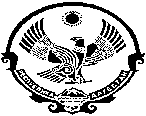 					РЕСПУБЛИКА ДАГЕСТАНШАУРИНСКОЕ СЕЛЬСКОЕ СОБРАНИЕ ДЕПУТАТОВ368417.Цунтинский район с.МОКОК					                      т.28.12.2017г.ПОСТАНОВЛЕНИЕ № 38Сельского Собранияпоселения «сельсовет Шауринский»«о бюджете поселения «сельсоветШауринский»  на  2018  год»           Статья 1.         1.Утвердить  бюджет муниципального образования сельское поселение «сельсовет Шауринский» на 2018 год в общем объёме дохода в сумме 5398,2 тыс. рублей, в том числе общий объём трансфертов, получаемый из районного бюджета МО «Цунтинский район» в сумме 5075,0тыс. рублей, в соответствии расчётного показателя МО «Цунтинский район»;        2.Установить предельный размер дефицита бюджета поселений на 2018 год в сумме-390590,92р46к. образовавший за счёт переходящего остатка за 2017 год;        3.Общий объём расходов посёлкового бюджета муниципального образования сельское поселение «сельсовет Шауринский» на 2018 год в сумме 5788,8тыс. рублей.Статья 2.        Установить, что доходы бюджета поселения, поступающие в 2018 г., формируются за счет доходов от уплаты федеральных, региональных и местных налогов и сборов по нормативам, установленным законодательными актами Российской Федерации, Республики Дагестан и настоящим постановлением:                   налога на доходы физических лиц  по нормативу 2процентов для муниципального образования «сельсовет Шауринский»;                   единого налога на вменяемый доход для отдельных видов деятельности  по нормативу 90 процентов для муниципального образования сельского поселения «сельсовет Шауринский»;                    земельного налога, взимаемого на территории поселений  по нормативу 100 процентов;                    налога на имущество физических лиц, взимаемого на  территории поселений   по нормативу 100 процентов;                    доходов от уплаты прочих налогов, сборов пошлин, платежей, поступлений и неналоговых доходов, подлежащих зачислению в местный бюджет в соответствии с действующим законодательством.	сельскохозяйственного налога, взимаемого на территории поселений по нормативу 10 процентов.Статья 3.Учесть в местном бюджете на 2018 год поступления доходов по основным источникам в объеме согласно приложению № 1 к настоящему постановлению.Статья 4. Утвердить распределение расходов местного бюджета на 2018 г. по разделам, подразделам, целевым статьям расходов, видам расходов функциональной классификации расходов бюджетов Российской Федерации согласно приложению № 2  к настоящему постановлению.   Статья 5.     Утвердить распределение расходов местного бюджета на 2018 год по разделам, подразделам, целевым статьям расходов, видам расходов классификации, расходов бюджета сельского поселения в ведомственной структуре расходов: согласно приложению № 3  к настоящему постановлению.     Статья 6.     Установить, что средства, полученные бюджетными учреждениями, находящимися в ведении органов местного самоуправления муниципального образования сельского поселения финансируемыми за счет средств местного бюджета, (далее- местные учреждения) от предпринимательской и иной приносящей доход деятельности, подлежат отражению в доходах местного бюджета, учитываются на лицевых счетах, открытых им в органе осуществляющим кассовое обслуживание исполнения местного бюджета и расходуются местными учреждениями в соответствии со сметами доходов и расходов в пределах остатков средств на их лицевых счетах.           Установить, что средства, полученные от предпринимательской и иной приносящей доход деятельности, не могут направляться местными учреждениями на создание других организаций.          Установить, что заключение и оплата местными учреждениями договоров, исполнение которых осуществляется за счет средств, получаемых от предпринимательской и иной приносящей доход деятельности, производятся в пределах утвержденных смет доходов и расходов.        Статья 7.      Утвердить перечень муниципальных целевых программ, предусмотренных к финансированию за счет средств местного бюджета на 2018 г., согласно приложению № 4  к настоящему постановлению.      Статья 8.         Утвердить структуру АСП «сельсовет Шауринский» на 2018 год согласно приложению № 5 к настоящему постановлению.Статья 9.       Нормативные и иные правовые акты органов местного самоуправления муниципального образования, влекущие дополнительные расходы за счет средств местного бюджета на 2018 г., а также сокращающие его доходную базу, реализуются и применяются только при наличии соответствующих источников дополнительных поступлений в местный бюджет и (или) при сокращении расходов по конкретным статьям местного бюджета на 2018 год, а также после внесения соответствующих изменений в настоящее постановление.      Статья 10.       Установить, что заключение и оплата местными учреждениями и органами местного самоуправления муниципального образования договоров, исполнение которых осуществляется за счет средств местного бюджета, производятся в пределах утвержденных им лимитов бюджетных обязательств в соответствии с ведомственной, функциональной и экономической классификациями расходов местного бюджета и с учетом принятых и неисполненных обязательств.        Обязательства, вытекающие из договоров, исполнение которых осуществляется за счет средств местного бюджета, принятые местными учреждениями и органами местного самоуправления муниципального образования сверх утвержденных им лимитов бюджетных обязательств, не подлежат оплате за счет средств местного бюджета на 2018 год.       Учет обязательств, подлежащих исполнению за счет средств местного бюджета местными учреждениями и органами местного самоуправления муниципального образования, финансируемыми из местного бюджета на основе смет доходов и расходов, обеспечивается через орган, осуществляющий кассовое обслуживание исполнения местного бюджета.        Финансовый орган местной администрации имеет право приостанавливать оплату расходов местных учреждений и органов местного самоуправления муниципального образования, нарушающих установленный Администрацией муниципального образования порядок учета обязательств, подлежащих исполнению за счет средств местного бюджета.        Договор, заключенный местным учреждением или органом местного самоуправления муниципального образования с нарушением требований настоящей статьи, либо его часть, устанавливающая повышение обязательства местного бюджета, подлежат признанию недействительными по иску вышестоящей организации или финансового органа администрации муниципального образования.Статья 11. Настоящее постановление вступает в силу с 1 января 2018 года.    Статья 12. Опубликовать настоящее постановление в печатном органе муниципального образования  «Дидойские вести».ПредседательСобрания депутатов сельского поселения«сельсовет Шауринский»                                                    А.И. АлиевГлава АСП «сельсовет Шауринский»                                                   А.И. Алиев                                                                                                                       Приложение №4                                                                                                               к постановлению о бюджете                                                                                                              муниципального образования                                                                                                                  «сельсовет Шауринский»                                                                                                                     От 28.12.2017г.Перечень муниципальных целевых программ, предусмотренных к финансированию за счет средств дотации из раздела ЖКХ.На 2018г.                                                                                              Расходы                                              по Шауринскому сель поселению засечет дотации на 2018г.	тыс рубПриложение № 1                                                                                                                                     к постановлению о бюджете                                                                                                                                     АСП «сельсовет Шауринский»от «28 »  декабря2017годОбъем поступлений доходов по основным источникам.Приложение № 5                                                                                    к постановлению о бюджете АСП «сельсовет Шауринский»     От «28 » «декабря» 2017 годСТРУКТУРАМО «сельсовет Шауринский»        Глава АСП «сельсовет Шауринский»                                                                                  Алиев А.И.№п/пНаименование муниципальной целевой программыОбъемФинансирования1231Ремонт и очистка внутрихоз. дороги  с. Цебари.                99733                                   Итого: Цебари.99733               2Благоустройства центра мечети с.Мокок.                997203Очистка внутрихоз. дорог  с.Мокок – Голотл.                99950                    Итого:Мокок.199670                  4 Ремонт водопровода , замена труб и пож. ёмкости с. Хебатли.                 99900                     Итого: Хебатли.99900    5Ремонт водопровода  с. Шаури.                                995106Очистка внутрихоз. дорог  с.Шаури-Азильта.                  627101622207Ремонт и содержание внутрихозяйственных дорог в « АСП с\с Шауринский» в семи населённых пунктах на 4- квартала .                3144348На приобретение деревянных столбов и опоры 30шт «АСП»                 994519На приобретение канализационных труб «АСП»                  99730                       Итого: «АСП»51361510Ремонт водопровода с. Цихок.                 6510211Ограждения место захоронения с.Куитли.                 70000                      Итого. Бехъа.13510212Ремонт и насып песка  с. Ахай- Отар-Шава Нево.                99760                      Итого: Ахай-Отар.99760                         Общий итог .1 310 000    №Вид отраслиНаселение на                   2018г.Норматив финансовых затрат на 1 чел. Коэффициент надбавки Сумма расходов   1            2                3           4          5            61Гос управление             2632   5371,29981 837 1412ЖКХ   3831,29981 310 2713Культура   2921,2998998 9534ФК спорт   771,2998263 4235Мол политика   34 1,2998116 3176Прочие расходы   331,2998112 895Итого:                -     -    -4 639 000№п/пКодБюджетной классификацииРоссийской ФедерацииНаименованиедоходовСумма на 2018г.(тыс. руб.)Остаток на 01.01.2018г.100120201001100 000151Фонд поселений (дотации)5004,0218210102021011000110Налог на доходы физических лиц85,0318210601030101000110Налог на имущество физических лиц107,0418210606013101000110Земельный налог130,0518210606013101000110Неналоговые доходы1,2600120203015100000151Военный учет71,0ИТОГО:5398,2Раздел, подраздел и должностьШтатная  единицаКоличествоАдминистрация 5,05,0Глава 1,01,0Зам. главы1,01,0Специалист–бух.1,01,0Специалист –з/в                   1,01,0Уборщица  1,01,0Доп.Шт.2,02,0Оператор 1,01,0Юрист1,01,0МКДЦ3,03,0Директор МКДЦ 1,01,0Художественный руководитель1,01,0Техничка 1,01,0Военно-учётный стол1,01,0Начальник ВУС1,51,0ИТОГО:11,011,0